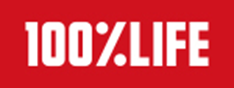 Благодійна організація «Всеукраїнська мережа людей, які живуть з ВІЛ/СНІД» оголошує відкритий конкурс проектівм. Київ	                                                                                                      20.01.2020р.Конкурс оголошується в рамках проекту «Зменшення тягаря туберкульозу та ВІЛ-інфекції через створення загального доступу до своєчасної та якісної діагностики та лікування туберкульозу і його резистентних форм, розширення доказової профілактики, діагностики та лікування ВІЛ-інфекції, та створення стійких та життєздатних систем охорони здоров’я», що реалізується за фінансової підтримки Глобального фонду для боротьби з СНІДом, туберкульозом та малярією. Пріоритетами конкурсу є досягнення  Цілей: підвищення та посилення обґрунтованої профілактики, діагностики та ефективного лікування ВІЛ, орієнтованих на досягнення цілей 90-90-90досягнення своєчасного, якісного та орієнтованого на пацієнта лікування чутливого туберкульозу та туберкульозу з лікарською стійкістю;побудова життєздатних і стійких систем охорони здоров'я.Особливістю конкурсу є формування та підтримка континууму надання ВІЛ/ТБ-сервісів для клієнтів проектів та наявність результатів ефективного лікування ВІЛ-інфекції, туберкульозу та запровадження замісної підтримуючої терапії.Предметом конкурсу є Заявка, яка повністю відповідає вимогам цього оголошення.Метою конкурсу є визначення організацій, які здійснюватимуть діяльність за програмним компонентом/програмними компонентами:Програмні компоненти:Благодійна допомога за результатами конкурсу буде надаватися у національній валюті України – гривні.Заявник може подавати заявку на один або декілька програмних компонентів одночасно.Умови участі в конкурсіДо участі в конкурсі запрошуються неприбуткові державні та недержавні організації, які мають відповідний досвід роботи у сфері протидії епідемії ВІЛ/СНІД і ТБ та досвід роботи з уразливими групами та відповідають наступним вимогам:є офіційно зареєстрованими дієздатними юридичними особами за чинним законодавством України;мають необхідний обсяг право- та дієздатності для того, щоб: а) самостійно здійснювати права власника щодо належного майна; б) виконувати запропонований проект у повному обсязі; в) укласти договір з Організаторами конкурсу.У Організацій, які подають Заявки на конкурс мають бути відсутні будь-які незакриті фінансові або інші  зобов’язання перед Організаторами конкурсу, що виникли під час реалізації поточних/попередніх грантових угод.Не допускатимуться до участі в конкурсі організації, у яких на час подання проекту наявні незакриті/невирішені скарги, позови, розслідування, інші факти, що можуть загрожувати або негативно вплинути на спроможність організації виконувати проект, якщо про зазначені факти відомо Організаторам конкурсу. Також не допускаються до участі в конкурсі організації, які на час подання проекту перебувають в стані реорганізації. Організації повинні надати підтвердження наявного доступу до уразливих груп,  досвіду роботи з ними та підтвердження взаємодії у вигляді листа-підтримки від лікувального закладу.Опис програмних компонентівПРОГРАМНИЙ КОМПОНЕНТ 8М_ЦГЗ: Формування прихильності до  лікування туберкульозу та психосоціальна підтримка ув’язнених, хворих на ТБЗавдання: Розширення лікування ТБ в установах ДКВСУ, сприяння безперервності та високій прихильності до лікування, досягнення ефективності лікування.Термін реалізації: 01.02.2020 – 31.12.2020 Цільова група: засуджені, хворі на туберкульоз, яким призначено\розпочали протитуберкульозне лікування.Географія реалізації діяльності: Реалізація програмного компоненту передбачається у наступних спеціалізованих протитуберкульозних лікарнях: Дніпропетровській спеціалізованій протитуберкульозній лікарні № 89 філії ЦОЗ ДКВС України у Дніпропетровській та Донецькій областях,Софіївській спеціалізованій протитуберкульозній лікарні № 55 філії ЦОЗ ДКВС України у Запорізькій області,Снігурівській спеціалізованій протитуберкульозній лікарні № 5 філії ЦОЗ ДКВС України у Миколаївській області,Голопристанській спеціалізованій протитуберкульозній лікарні № 7 філії ЦОЗ ДКВС України у Херсонській області,Херсонській спеціалізованій туберкульозній лікарні № 61 філії ЦОЗ ДКВС України у Херсонській області.Покровській спеціалізованій протитуберкульозній лікарні № 17 філії ЦОЗ ДКВС України у Харківській та Луганській областяхЗбаразькій спеціалізованій туберкульозній лікарні № 63 філії ЦОЗ ДКВС України у Тернопільській області* За результатами конкурсу буде підтримано 6 НУО (одну для роботи в Запорізькій області, одну в Миколаївській, одну в Херсонській, одну в Харківській, одну для роботи в Тернопільській області  і одну в Дніпропетровській).Охоплення за програмним компонентом: Охоплення в розрізі кожної спеціалізованої протитуберкульозної лікарні подано в ДОДАТКУ 1 «Regional Quotas».Основні види діяльності за програмним компонентом:Формування та підтримка у клієнтів прихильності до протитуберкульозного лікування.Сприяння у забезпеченні контролю за щоденним прийомом хворими протитуберкульозної терапії.Організація доставки та видачі мотиваційних наборів.Мотиваційні набори клієнти мають отримувати щотижня. Необхідно забезпечити почергову видачу продуктового та гігієнічного наборів (тиждень продуктовий набір, наступний тиждень – гігієнічний набір). Орієнтовний склад продуктового та гігієнічного наборів на місяць в розрізі чоловіки\жінки подано в Додатку 2. Скорочувати склад (асортимент) мотиваційних наборів не дозволяється.Інформаційне та мотиваційне консультування.Транспортування біоматеріалів (за потребою).Сприяння у проведенні діагностики.Скринінг побічних реакцій на ПТП.Сприяння посиленню інфекційного контролю для пацієнтів, надавачів послуг та співробітників лікарень.Критерії ефективності реалізації діяльності:90% клієнтів мають належну прихильність до протитуберкульзного лікування (відриви складають не більше 10%).Не менше 70% клієнтів мають високу ефективність лікування, що підтверджується результатами діагностики. Особливі вимоги: Аплікант має надати тристоронні Угоди про співпрацю (НУО, регіональна філія ЦОЗ ДКВСУ, керівництво установи в якій планується здійснювати діяльність) на підтвердження готовності до реалізації діяльності. Аплікант має розробити та відобразити у проектній заявці чіткий алгоритм яким чином буде організовано та проконтрольовано щоденний прийом протитуберкульозних препаратів клієнтами із зазначенням виконавців та відповідальних, а також передбачено механізми мотивації за здійсненням контролю такого прийому.Вартість супроводу клієнта розрахована як річна вартість. В разі, якщо клієнт завершив курс лікування раніше ніж за рік, то на його місце має бути залучено нового клієнта.ПРОГРАМНИЙ КОМПОНЕНТ 24М. Реалізація комплексних програм виявлення ВІЛ у статевих партнерів та близького оточення ЛЖВ, ЛВІН та представників інших уразливих до ВІЛ групЗавдання: Мотивування до тестування на ВІЛ статевих партнерів ЛЖВ, близького оточення, ЛВІН та представників інших уразливих груп;Сприяння в диспансеризації, мотивування до раннього початку лікування ВІЛ та формування прихильності до медичних послуг Термін реалізації діяльності: 01.02.2020 – 31.12.2020Цільова група:Статеві партнери та близьке оточення ЛЖВ (в тому числі ЛЖВ/ЛВІН), які не знають свій ВІЛ-статус, ЛВІН та статеві партнери ЛВІН, які не знають свій статус,Представники інших уразливих до ВІЛ груп, які не знають свій ВІЛ статус та їхні статеві партнери (ЧСЧ, ОСБ, роми, учасники АТО, внутрішньо переміщені особи та інші). Географія реалізації проектів: Вінницька, Волинська, Житомирська, Закарпатська, Івано-Франківська, Луганська (підконтрольна Уряду України територія), Львівська, Рівненська, Сумська, Харківська, Хмельницька, Тернопільська, Чернівецька області *За результатами конкурсу буде підтримано не більше однієї НУО в кожній області.Охоплення за програмним компонентом: подано в ДОДАТКУ 1 «Regional Quotas»Основні види діяльності за програмним компонентом:Мотиваційне консультування статевих партнерів ЛЖВ та/або ЛВІН і представників інших уразливих до ВІЛ груп щодо необхідності тестування на ВІЛ.Проведення тестування швидким тестом.Дотестове консультування та післятестове консультування клієнтів (післятестове консультування проводиться в залежності від результатів швидкого тесту на ВІЛ).Переадресація/супровід до ЛПЗ задля проведення досліджень для встановлення діагнозу (в разі позитивного результату першого швидкого тесту на ВІЛ).Координація з СНІД-центром щодо постановки клієнтів на ДО (в разі підтвердження діагнозу ВІЛ).Переадресація виявлених ВІЛ-позитивних осіб для проходження Інтервенцій «Школа пацієнта» або «Кроки до здоров’я», що фінансуються за кошти Державного бюджету.Сприяння в ранньому початку лікування ВІЛ.Супровід клієнтів має здійснюватися в форматі інтервенції з доведеною ефективністю «Здоров’я партнера».  Детальний опис сесій подано в посібнику «Здоров’я партнера», що міститься за посиланням: https://network.org.ua/newsite/wp-content/uploads/2019/01/Opys-posibnyk-z-vprovadzhennya-Zdor-partnera.pdfКритерії ефективності реалізації діяльності:1.90% виявлених ВІЛ-позитивних осіб повинно бути поставлено на диспансерний облік.2. Не менше 90% виявлених ВІЛ-позитивних осіб має бути перенаправлено для проходження Інтервенцій «Школа пацієнта» або «Кроки до здоров’я», що фінансуються за кошти Державного бюджету. Особливі вимоги: З проектною Заявкою необхідно надати: перелік пунктів надання послуг, сертифікати про проходження навчання щодо тестування швидкими тестами, алгоритм супроводу клієнта від моменту отримання позитивного результату швидкого тесту на ВІЛ до постановки клієнта на диспансерний облік, методи мотивування для клієнтів, листи підтримки від регіонального Центру профілактики та боротьби зі СНІДом, інших профільних медичних установ, з якими передбачається співпраця в ході реалізації проекту.ПРОГРАМНИЙ КОМПОНЕНТ 50М: Забезпечення виявлення активного туберкульозу серед ЛЖВ за допомогою інноваційних LF-LAM тестівЗавдання: раннє виявлення випадків легеневого та/або позалегеневого туберкульозу (ТБ) серед ЛЖВ дорослого вікузабезпечення подальшого підтвердження ТБ іншими видами діагностикиперенаправлення до компліментарних проектів лікування та супроводу ТБпобудова каскаду послуг для ТБ/ВІЛ ко-інфікованихпідвищення обізнаності, вмотивованості клієнтів щодо проходження діагностики ТБ та, у разі потреби, подальшого лікуваннянадання організаційно-методичної допомоги лікувальним закладам із розробки або оновлення клінічних маршрутів, стандартів операційних процедур, затвердження нового клінічного протоколу з діагностики ТБ з використанням LF-LAM (керівництво ВООЗ, 2019).Термін реалізації: 01.02.2020 - 31.12.2020Цільова група: ВІЛ-позитивні особи дорослого віку (від 14 років і старше), що перебувають на  стаціонарному лікуванні: з ознаками чи симптомами туберкульозу (легеневого/позалегеневого); для запущених форм ВІЛ-інфекції (при рівні CD4 нижче 200кл/мл або 3-4 клінічній стадії ВІЛ-інфекції згідно з класифікацією ВООЗ) для серйозно хворих пацієнтів (частота дихання понад 30 за хвилину, температура вище 390 С, частота серцевих скорочень понад 120 за хвилину, пацієнт не здатний самостійно рухатися);незалежно від ознак та симптомів туберкульозу, якщо рівень CD4 клітин нижче 200 кл/мл ВІЛ-позитивні особи дорослого віку (від 14 років і старше), що перебувають на амбулаторному лікуванні:з ознаками та симптомами туберкульозу (легеневого/позалегеневого); для серйозно хворих пацієнтів (частота дихання понад 30 за хвилину, температура вище 390 С, частота серцевих скорочень понад 120 за хвилину, пацієнт не здатний самостійно рухатися);незалежно від наявності ознак та симптомів туберкульозу, якщо рівень CD4 нижче 100 кл/мл .Географія реалізації діяльності: Вінницька, Дніпропетровська, Донецька, Житомирська, Запорізька, Кіровоградська, Київська та м. Київ, Львівська, Миколаївська, Одеська, Полтавська, Харківська, Херсонська, Хмельницька, Чернігівська області.Охоплення за програмним компонентом: подано в ДОДАТКУ 1 «Regional Quotas»Основні види діяльності за програмним компонентом: Створення мультидисциплінарної команди (лікарі-фтизіатр, -інфекціоніст, -сімейний лікар та лікар-лаборант, соціальні працівники) для визначення необхідності та доцільності проведення LF LAM-тестування.Організаційно-методична допомога лікувальним закладам щодо розробки клінічних маршрутів, стандартів операційних процедур, затвердження нового клінічного протоколу з діагностики ТБ за допомогою LF-LAM.Проведення LF-LAM тестування на базі ЗОЗ (стаціонарно та амбулаторно, у т.ч. в Кабінетах Довіра та терапевтичних відділеннях) для діагностики туберкульозу (у т.ч. позалегеневого).Направлення клієнтів, які пройшли тестування LF-LAM тестом, до лікаря фтизіатра для підтвердження чи виключення діагнозу ТБ.Транспортування біологічного матеріалу з метою ТБ-діагностики для клієнтів у тяжкому стані або малозабезпечених (частка таких клієнтів має бути не вище ніж 25% від охоплення по програмному компоненту).Мотиваційне консультування для проходження подальшої додаткової діагностики на ТБ.Заохочення клієнта до початку лікування ТБ (мотиваційний пакет: продуктовий пайок та/або гігієнічний набір та/або карта поповнення мобільного рахунку).Поширення інформаційно-методичних матеріалів щодо діагностики ТБ серед ЛЖВ дорослого віку (клієнтів проекту) за допомоги LF-LAM тестів.Побудова та забезпечення наступного каскаду ТБ-сервісу:           Визначення потреби для проведення тестування → проведення LF-LAM тестування → підтверджуюча діагностика ТБ → початок лікування ТБ.Очікувані результати:щонайменше 95%  клієнтів з позитивним LF-LAM тестом або з будь-яким результатом LF-LAM, але мають симптоми чи підозру на туберкульоз, пройшли подальше обстеження на ТБ;щонайменше 95% клієнтів з виявленим активним ТБ розпочали лікування ТБ.Особливі вимоги: Аплікант має надати підтвердження успішного досвіду роботи з ЛЖВ (листи підтримки та договори про співпрацю з лікувальними закладами, в яких планується реалізація діяльності).Аплікант має продемонструвати успішний досвід роботи в ТБ-сервісах відповідного регіону (листи підтримки та договори про співпрацю з лікувальними закладами).Аплікант для Львівської області має організувати діяльність в західних регіонах країни.Аплікант має передбачити різні механізми проведення додаткової дороговартісної діагностики ТБ з метою встановлення діагнозу (КТ, МРТ) не менше 10% клієнтів проекту Аплікант має передбачити транспортування зразків сечі до визначеної лабораторії у разі реалізації моделі амбулаторного тестуванняПеревага надаватиметься організаціям, які успішно реалізують в регіонах проект HealthLink.Перевага надаватиметься організаціям, які продемонстрували успішний досвід імплементації та реалізації інтервенції виявлення активного туберкульозу серед ЛЖВ за допомогою інноваційних LF-LAM тестів.Перевага надаватиметься організаціям, члени якої представляють інтереси цільової аудиторії проекту на регіональному рівні.БО "100 ВІДСОТКІВ ЖИТТЯ" гарантує фінансування для 82% планового охоплення LF-LAM тестами клієнтів проекту. Рішення щодо подальшого фінансування за рахунок економії для решти 18% буде прийнято після 01.07.2020 року та повідомлено субреципієнтам. Загальна інформація щодо проведення конкурсуКонкурс проводиться у один етап: конкурс повних проектних Заявок (далі-Заявок).             Заявник  зобов’язаний подати на Конкурс наступний пакет документів.Проектну заявку, що складається з:Описової частини проекту (обов’язковий документ, ненадання якого передбачає дискваліфікацію Заявки). Форма додається.Бюджету (обов’язковий документ, ненадання якого передбачає дискваліфікацію Заявки). У бюджеті повинні бути заповнені усі закладки. Форма додається.УВАГА!!! На програмний компонент 08М_ЦГЗ заповнюється окрема бюджетна форма!Детального робочого плану (відповідна закладка в бюджетній формі). Таблиці персоналу проекту (відповідна закладка в бюджетній формі). Таблиці індикаторів проекту. Форма додається. Списку товарів медичного призначення (якщо планується їх закупівля).Документів, що вказані в розділі «Особливі умови» опису програмних компонентів.Правоустановчі документи Заявника:Актуальний Статут або Опис з ЄДР (із зазначенням коду адміністративної послуги) про реєстрацію Статуту Витяг з єдиного державного реєстру юридичних осіб, фізичних осіб-підприємців та громадських формувань  (отриманий не пізніше 10 календарних днів до моменту його подання)	Протокол вищого органу управління та Наказ на призначення керівника організації, Рішення про присвоєння Організації  ознаки неприбутковості.Лист-гарантію по відсутність на момент подання Заявки на конкурс стосовно Заявника  незакритих/невирішених скарг, позовів, розслідувань, інших фактів, що можуть загрожувати або негативно вплинути на спроможність організації виконувати проект.ЗВЕРТАЄМО УВАГУ, ЩО НЕПОДАННЯ БУДЬ-ЯКОГО ДОКУМЕНТУ ІЗ СПИСКУ ОБОВ’ЯЗКОВИХ ВЕДЕ ДО АВТОМАТИЧНОЇ ДИСКВАЛІФІКАЦІЇ ПРОЕКТНОЇ ЗАЯВКИ, ПОДАНОЇ НА КОНКУРС.* Організатори Конкурсу можуть додатково запросити інші документи, які  учасники Конкурсу зобов’язані надати на запит.  Формат тексту проектної заявки – шрифт Tahoma, розмір 11. Максимальна кількість сторінок проектної Заявки не повинна перевищувати 40 сторінок. Назва файлу повинна містити: назву організації/область/дату. Розгляд та оцінку поданих від організацій-заявників Заявок проводять Експертно-відбіркові комісії. Під час розгляду проводиться оцінка спроможності організацій щодо охоплення представників цільових груп в регіоні, виконання індикаторів у попередніх періодах, частки адміністративних видатків у всіх видатках, можливого конфлікту інтересів та аналіз реалістичності ставок заробітної плати та консультаційних послуг, що сплачуватимуться Заявником окремим працівникам або консультантам, зазначеним в заявці.Цілі з охоплення можуть бути відкориговані в залежності від результатів проведеного національного конкурсу. Очікувані результати та їхні значення, наведені в даному оголошенні можуть бути змінені/доповнені Організатором конкурсу з урахуванням особливостей підтриманих проектних пропозицій.До нових Заявників-переможців конкурсу, з якими немає позитивного досвіду співпраці в формі надання гранту за останні три роки, можуть бути проведені премоніторингові візити для оцінки їх спроможності.Календарний план конкурсуПодача Заявки здійснюється через мережу Інтернет за допомогою відповідного веб-інтерфейсу на сайті.Кодова назва Вашої Програми (розділ «Дані про проекти» на сайті подачі заявок)- 2020_GF_01Для того, щоб подати Заявку через мережу Інтернет, Вам необхідно надіслати офіційний лист з печаткою організації та підписом керівника, зазначивши уповноважених осіб, які матимуть доступ до Вашого профілю на сайті подачі заявок, із обов’язковим зазначенням їх контактних даних: електронної адреси й телефону. Лист у відсканованому вигляді необхідно надіслати на адресу  technical_support@network.org.ua для отримання прав доступу на сайт подачі заявок, у відповідь на який Ви отримаєте Ваш персональний логін, пароль, посилання на сайт. За посиланням на сайт Ви зможете знайти інструкцію щодо користування базою подачі заявок. ВАЖЛИВО! Субгрантери, які використовують електронний документообіг http://subgrants.network.org.ua:4455/ для звітності, використовують свої логіни і паролі і при запиті доступу в листі вказують свій логін (без пароля).  Уважно ознайомтеся з інструкцією з метою уникнення ситуації, коли Ваша заявка не буде зареєстрована в конкурсі у зв’язку з її неправильним поданням на сайті. Просимо взяти до уваги, що можливість вносити зміни на сайті у Вас буде до 17.00__27.01.2020_. Після вказаного терміну Ваш логін та пароль будуть анульовані і внесення будь-яких змін та\або дозавантаження будь-яких файлів буде неможливе. Питання щодо технічної роботи з сайтом подачі заявок  надсилати на електронну адресу technical_support@network.org.ua. УВАГА!!!! Технічна підтримка щодо роботи з сайтом, а також комунікація з технічних питань завершується 27 січня об 11.00.Запити щодо роз’яснення порядку подачі заявки та заповнення документів Заявки повинні надсилатись у письмовому вигляді на електронну адресу applicants@network.org.ua. Відповіді надаються на письмові запити, отримані не пізніше  _24.01.2020.Умови щодо фінансуванняУчасник конкурсу, поданням проектної заявки на конкурс: Гарантує відсутність вже отриманого або очікуваного фінансування від інших донорів на цілі та завдання, які визначені поданою заявкою та включені в її бюджет;Гарантує, що бюджет  поданої заявки складено з урахуванням справедливого та обґрунтованого розподілу часток фінансування між донорами. Гарантує, що у разі підтримки поданої Заявки Організаторами конкурсу Заявник до укладання з Організаторами конкурсу правочину про надання благодійної допомоги отримає від усіх своїх інших донорів, з якими вже укладені або планується укладення правочинів про отримання фінансування на 20 рік, офіційну відповідь про можливість або неможливість надання Заявником Організаторам конкурсу, Місцевому Агенту Фонду (МАФ) або іншим уповноваженим представникам Глобального фонду для боротьби зі СНІДом, туберкульозом та малярією детальної інформації про всі кошти, які  від них отримує або отримуватиме з метою запобігання ризику подвійного фінансування окремих ліній Бюджету та/або діяльності, передбаченої Проектом.Якщо передбачена Заявкою діяльність фінансується іншими донорами, учасник конкурсу має подати бюджет, що відповідає наступним принципам: а) має бути виключена діяльність за проектом, що вже отримала фінансування від іншого донора (за винятком розширення обсягу такої діяльності, при цьому додаткова діяльність/розширення діяльності є потрібною та обґрунтованою, буде доповнювати вже існуючу діяльність, не передбачатиме дублювання діяльності та фінансування, не допускатиме необґрунтованих витрат); б) розподіл часток фінансування діяльності учасника конкурсу між донорами є прозорим, справедливим та обґрунтованим.У випадку, якщо проектною пропозицією передбачається здійснення діяльності, що вимагає отримання ліцензії, учасник конкурсу має надати відповідну ліцензію або попередню угоду з організацією, що має відповідну ліцензію та буде виконувати зазначену діяльність.Інші умови До участі у конкурсі допускаються лише Заявки, які повністю відповідають умовам конкурсу. Відповідність Заявок умовам конкурсу Організатори конкурсу визначають на власний розсуд.Оцінювання  поданих заявок буде проводитись Організаторами конкурсу на власний розсуд, виходячи з власного бачення мети, цілей та завдань конкурсу. Винагородою переможцеві конкурсу буде укладення правочину про надання цільової благодійної допомоги з Організаторами конкурсу на умовах, викладених у Заявці учасника, з урахуванням зауважень Експертно-відбіркової комісії та Організаторів конкурсу.Відповідальність Організаторів конкурсу не виходить за межі винагороди, визначеної умовами конкурсу.Організатори конкурсу не несуть відповідальності за неможливість контакту з учасником конкурсу, якщо будь-яка інформація про учасника конкурсу повідомлена неправильно. Учасник несе особисту відповідальність за достовірність наданої ним інформації.У випадку виникнення ситуації, що припускає неоднозначне тлумачення умов конкурсу, та/або питань, не врегульованих умовами конкурсу, остаточне рішення приймається Організаторами конкурсу. Рішення Організаторів конкурсу є остаточним та оскарженню не підлягає.Участю у конкурсі та поданням  проектної заявки учасник підтверджує, що він ознайомлений з принципами та вимогами Глобального фонду для боротьби зі СНІДом, туберкульозом та малярією до набувачів коштів, викладеними у Кодексі поведінки для набувачів, який знаходиться у вільному доступі на веб-сайті Глобального фонду https://www.theglobalfund.org/media/6011/corporate_codeofconductforrecipients_policy_en.pdf - англійською мовою, та переклад російською мовою - https://www.theglobalfund.org/media/6014/corporate_codeofconductforrecipients_policy_ru.pdfі зобов’язується їх дотримуватись.Спеціальні вимоги донора коштів (Глобального фонду для боротьби зі СНІДом, туберкульозом та малярією)Глобальним фондом для боротьби зі СНІДом, туберкульозом та малярією (далі - ГФ), донором коштів Організаторів конкурсу, встановлено обмеження щодо зайнятості працівників та консультантів у проектах, які оплачуються за рахунок коштів ГФ:обмеження щодо зайнятості працівників (осіб, які залучаються на підставі трудових договорів/контрактів):Допускається не більше 100% зайнятості працівника учасника конкурсу, при визначенні зайнятості враховується залучення працівника до виконання проектів, які фінансуються за кошти ГФ та з інших джерел фінансування, в т.ч. донорські кошти, державне фінансування тощо (під 100% зайнятості розуміється 40-годинний робочий тиждень.)консультанти за цивільно-правовими договорами залучаються на наступних умовах оплати їх послуг:за певний час надання послуг (погодинна оплата);за певний обсяг наданих послуг/виконаних робіт (наприклад, за одну сторінку перекладу, за одного залученого клієнта тощо). обмеження щодо оплати консультантів:погодинна оплата – допускається оплата не більше 40 годин на тиждень, беручи до уваги виплати за кошти Глобального фонду для боротьби зі СНІДом, туберкульозом та малярією та з інших джерел фінансування, в т.ч. донорські кошти, державне фінансування тощо;оплата за певний обсяг наданих послуг/виконаних робіт – без обмежень, з урахуванням ставок для оплати таких консультантів, які передбачені бюджетом проекту.Виконавці проекту можуть бути залучені лише за однією формою взаємовідносин, або як працівник на підставі трудового договору/контракту, або як консультант на підставі договору ЦПХ. Організатори конкурсу повідомляють, що зазначені вимоги не обмежують право працівників та консультантів учасника конкурсу бути залученими до проектів, які фінансуються іншими донорами. Встановлюються лише спеціальні обмеження на оплату праці та послуг консультантів за кошти Глобального фонду для боротьби зі СНІДом, туберкульозом та малярією.Вартість адміністративних та офісних витрат (в тому числі зарплат адміністративного персоналу) не повинна перевищувати 25% запитуваного бюджету на надання послуг.Обмеження щодо товарів медичного призначенняУ разі, якщо закупівля товарів медичного призначення є необхідною та достатньо обґрунтованою, необхідно вибирати лише товари, які зазначені у списку товарів медичного призначення, дозволених до закупівлі у рамках Гранту ГФ. Список поданий в додатку до Оголошення.Вимоги щодо додаткових надбавок (стимуляцій) та винагороди за отримання ефективного результату лікування медичним працівникамУ деяких випадках (з огляду різниці у рівні оплати праці на національному ринку праці, зокрема, у сфері бюджетного сектору) можуть бути проведені додаткові надбавки (стимуляції) для підвищення рівня зарплати працівниками проекту, задіяним у сфері бюджетного сектору (зокрема сектору охорони здоров’я) та виплати додаткової винагороди за отримання ефективного результату лікування працівникам бюджетного сектору (зокрема, сектору системи охорони здоров’я), задіяним у виконанні програм Глобального Фонду.  Додаткові надбавки можуть бути виплачені управлінському персоналу, медичним працівникам або іншим працівникам, що працюють в національному секторі охорони здоров'я, з метою утримання необхідного кваліфікованого персоналу та не повинні перевищувати 25% заробітної плати. Виплата додаткової винагороди можлива виключно за отримання  результату лікування. Як приклад, винагорода може бути виплачена медичним працівникам, пацієнти яких досягли стійкої прихильності до лікування упродовж 3 місяців. Виплата додаткових винагород за отримання результатів лікування також повинна бути пов’язана з якістю надання медичних послуг, тобто повинна виплачуватися лише за умови надання медичним персоналом якісних послуг. З огляду на цілі цього Конкурсу, зокрема, досягнення ефективного результату якісного лікування ВІЛ /ТБ може бути виплачена додаткова винагорода за отримання ефективного результату лікування.	Виплата додаткової винагороди за отримання ефективного результату лікування в усіх випадках повинна мати чіткий зв’язок з досягненням результату діяльності, яка направлена на досягнення програмних цілей проекту Глобального Фонду. Як приклад, винагорода може бути виплачена медичним працівникам, пацієнти яких досягли стійкої прихильності до лікування упродовж 3 місяців.Виплата додаткових винагород за отримання результатів лікування також повинна бути пов’язана з якістю надання медичних послуг, тобто повинна виплачуватися лише за умови надання медичним персоналом якісних послуг.При розробці бюджету Заявки врахування зазначених обмежень є обов’язковим. Організатори конкурсу залишають за собою право на внесення змін до бюджету з метою дотримання зазначених вище спеціальних вимог донора коштів, у тому числі зменшення ставок оплати працівників та консультантів. Санкція за недотримання спеціальних вимог: з переможцями конкурсу буде укладено відповідні угоди про надання грантів, які передбачають, що невиконання зазначених вимог є істотним порушенням угоди та призводить до визнання коштів, витрачених з порушенням, витраченими нецільовим чином. Захист персональних данихУ випадку, якщо Заявка містить персональні дані у розумінні Закону України «Про захист персональних даних» № 2297-VI від 01.06.2010р., учасник конкурсу зобов’язується забезпечити отримання письмової згоди на збирання, зберігання, поширення та використання інформації про фізичних осіб у осіб, які зазначені у Заявці, як це передбачено Законом України «Про інформацію», а також отримати від таких фізичних осіб згоду на обробку персональних даних. При цьому така згода має містити вичерпну інформацію, яка  передбачена Законом України «Про захист персональних даних».Поданням Заявки учасник конкурсу, діючи добровільно, законно, усвідомлено, маючи всі необхідні права та повноваження, надає Організаторам конкурсу згоду на обробку даних (персональних та/або ідентифікуючих), а також персональних даних суб’єктів персональних даних, що передаються/повідомляються  учасником конкурсу у Заявці. Організаторами конкурсу включено персональні та ідентифікуючі дані учасників конкурсу до відповідних баз персональних даних Організаторів конкурсу. Метою обробки даних учасника конкурсу є забезпечення реалізації відносин, що виникають між Організаторами конкурсу та учасником конкурсу відповідно до цього оголошення та у зв’язку із ним, відносин у сфері господарської та інформаційної діяльності, а також будь-яких інших відносин, що виникають в процесі та/або у зв'язку із оголошенням конкурсу/участю у ньому та вимагають обробки відповідних даних, в тому числі внаслідок виконання обов'язків, встановлених чинним законодавством (включаючи виконання законних вимог органів та посадових осіб державної влади та місцевого самоврядування). Участю у конкурсі учасник підтверджує, що йому надано всю необхідну та належну інформацію, що стосується, в тому числі, але не обмежуючись, мети обробки персональних даних, баз персональних даних Організаторів конкурсу, до яких включено дані учасника конкурсу, їх володільців та розпорядників, способів захисту персональних даних. Участю у конкурсі учасник також підтверджує та гарантує, що йому повідомлено про права суб’єктів персональних даних, передбачені  ст. 8 Закону України «Про захист персональних даних» № 2297-VI від 01.06.2010р.Звертаємо Вашу увагу!Організатори конкурсу не несуть відповідальності за роботу Інтернету, будь-які помилки, внаслідок яких документи проектної пропозиції не завантажились, були загублені чи пошкоджені, у випадку виникнення форс-мажорних обставин. Порушення інструкції щодо роботи з сайтом для подання Заявок може призвести до неправильного подання Заявки, а, відповідно, до її дискваліфікації.Про результати конкурсу учасники будуть повідомлені письмово (електронною поштою) до 06.02.2020 включно.Благодійна допомога не надаватиметься прибутковим організаціям, політичним партіям та фізичним особам.Матеріали, подані на конкурс, не рецензуються.Причини відмови у підтримці проектної пропозиції не повідомляються.Рішення щодо обрання виконавчих партнерів оскарженню не підлягають.Учасник несе особисту відповідальність за достовірність наданої ним інформації.Участь у конкурсі є підтвердженням погодження учасника з усіма умовами конкурсу та його зобов’язаннями належно їх виконувати.Бажаємо Вам успіху!Номер програмного компонентуНазва програмного компонентуОдиниці розрахункуВартість, гривня08М_ЦГЗФормування прихильності до лікування  туберкульозу та психосоціальна підтримка ув’язнених, хворих на ТБклієнт13 296,0024МРеалізація комплексних програм виявлення ВІЛ у статевих партнерів та близького оточення ЛЖВ, ЛВІН та представників інших уразливих до ВІЛ групклієнт676,0050МЗабезпечення виявлення активного туберкульозу серед ЛЖВ за допомогою інноваційних LF-LAM тестівклієнт533,00Етапи конкурсуДата/періодОголошення відкритого конкурсу20.01.2020Надання технічних консультацій щодо заповнення Повної заявки24.01.2020Кінцевий термін подання Повних заявок27.01.2020 (до 17.00)Приймальна комісія28.01.2020Експертно-відбіркові комісії (ЕВК) 31.01.2020Рада директорів Основного Реципієнта, який оголосив конкурс 04.02.2020Повідомлення результатів конкурсу НУО 06.02.2020Премоніторинг/рекомендації НУО14.02.2020Підписання Угоди про надання гранту25.02.2020